Anmeldung zum 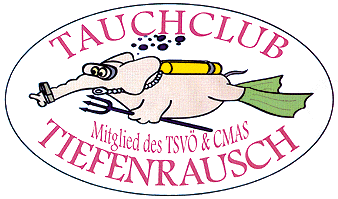 CMAS-KursSpezialbrevet Materialkunde   2016Erklärung und Haftungsausschluss:Ich bestätige, dass ich über die Gefahren des Schnorchel- und Gerätetauchens mit Pressluft umfassend gründlich informiert wurde, die Ausführungen verstanden habe und die Risiken kenne. Ich entbinde ausdrücklich den oben genannten Verein und die für ihn tätigen Personen von jeder Haftung und verzichte auf sämtliche Ansprüche, die von mir, meinem gesetzlichen Vertreter, meinen Verwandten, Erben oder Rechtsnachfolgern für Ereignisse im Zusammenhang mit diesem Kurs, sei es Verletzung, Tod oder sonstige Schäden, geltend gemacht werden können. Für Schäden, die mir im Kursverlauf oder mit der Ausrüstung des oben genannten Vereins an Dritten verursacht und zugefügt werden, bin ausschließlich ich verantwortlich.Ich nehme zur Kenntnis, dass ich eine Zertifikation nur erwerben kann, wenn ich alle Unterrichtseinheiten (Theorie und Praxis) besucht und erfolgreich abgeschlossen habe. Eventuelle Versäumnisse gehen daher zu meinen Lasten und berechtigen nicht zu irgendwelchen Rückforderungen. Zusätzliche Ausbildungseinheiten sind nur gegen gesonderte Berechnung möglich und nicht in der Kursgebühr enthalten. Falls ich frühzeitig aus freiem Willen aus dem Kurs ausscheide bzw. nicht zur Prüfung antrete, verfällt die bereits bezahlte Kursgebühr. Sollten Teile dieses Vertrages für nichtig erklärt werden oder ungültig sein, betrifft dies nicht den Vertrag als gesamten.(Gerichtsstand für beide Teile ist Feldkirch)Die Ausrüstungsteile, die ich während des Kurses vom Club geliehen bekomme, werde ich innerhalb von    10 Tagen nach Kursabschluss dem Club in ordnungsgemäßen Zustand retournieren.Datum, Ort	_______________________________________Unterschrift	_______________________________________(Bei Minderjährigen die Unterschrift des/der Erziehungsberechtigen!)Bankverbindung: 	Tauchclub Tiefenrausch, Hypo Lustenau; IBAN: AT64 5800 0155 9440 1015;	BIC: HYPVAT2B Vereinsanschrift: 		Tauchclub Tiefenrausch, Bösch Walter; Maria Theresienstraße 59, 680 Lustenauwww.tc-tiefenrausch.at	ZVR-Zahl: 062225969mailto:nicole.sonnweber@tele2.atNachnameVornameStraßePostleitzahl und Ortgeboren am / inTelefonnummerBeitritt zur Whats-App Gruppe des TCTja             neinE-Mailadresseaktiver Taucher seitAusbildungsstand